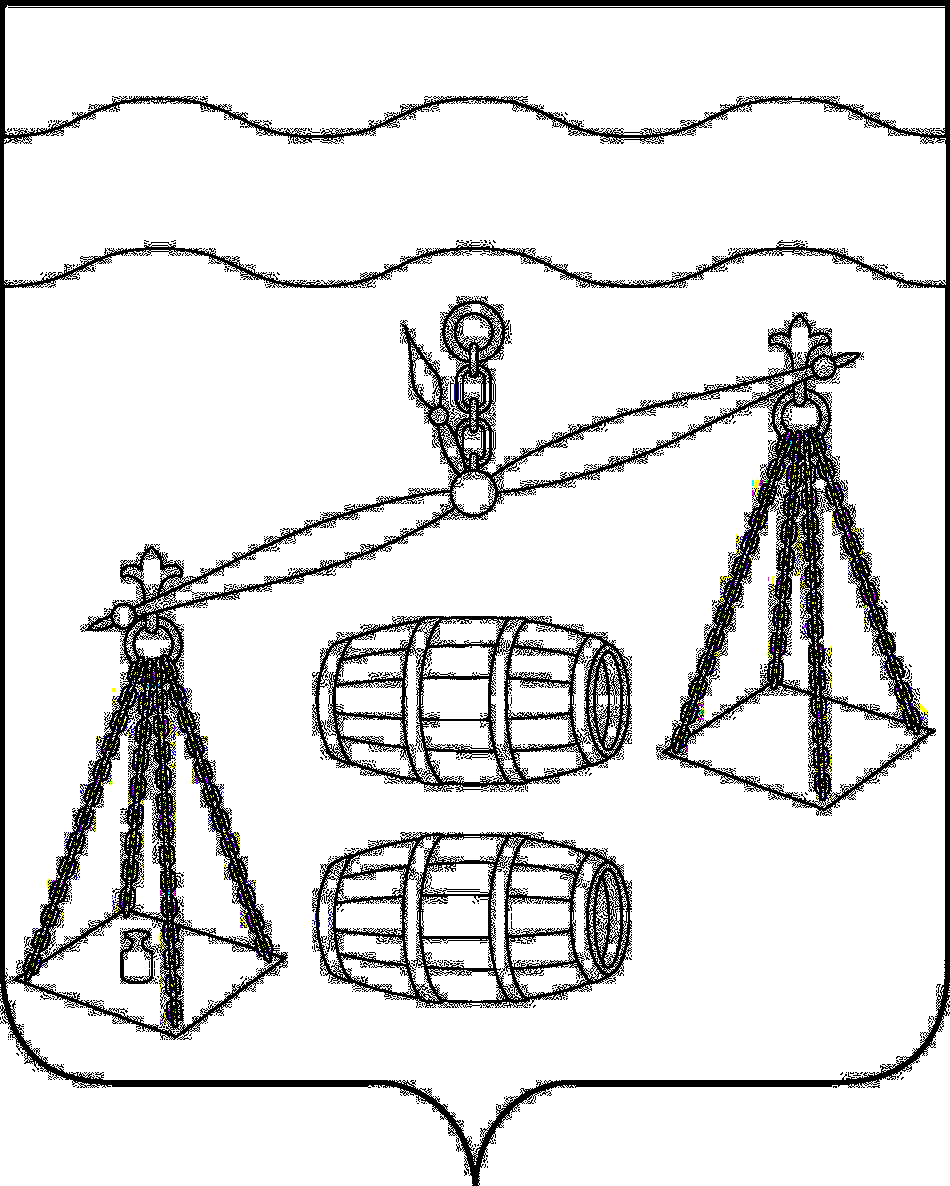 Администрация сельского поселения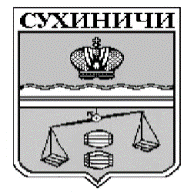 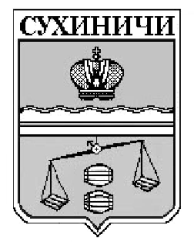 «Село Дабужа»Калужская областьПОСТАНОВЛЕНИЕО      внесении       изменения        в      постановление администрации сельского поселения «Село Дабужа»   от 25.09.2019 № 24 «Об утверждении муниципальной  программы «Обеспечение пожарной безопасности на территории  сельского  поселения  «Село Дабужа» на 2020-2025 годы»В соответствии со ст. 179 Бюджетного кодекса Российской Федерации, администрация СП «Село Дабужа» ПОСТАНОВЛЯЕТ:Внести изменение в постановление администрации СП «Село Дабужа» от 25.09.2019 № 24 «Об утверждении Муниципальной программы сельского поселения «Село Дабужа» «Обеспечение пожарной безопасности на территории сельского поселения «Село Дабужа» на 2020-2025 годы», изложив пункт 2 в новой редакции:«При формировании проекта бюджета на очередной финансовый год предусмотреть финансовые средства на реализацию муниципальной программы сельского поселения «Село Дабужа» «Обеспечение пожарной безопасности на территории сельского поселения «Село Дабужа» на 2020-2025 годы».»Настоящее Постановление вступает в силу после его официального обнародования. Контроль за исполнением данного Постановления оставляю за собой.Глава администрации  СП «Село Дабужа»                                                                            В.В.Буренкоот 26.05.2020г№ 15